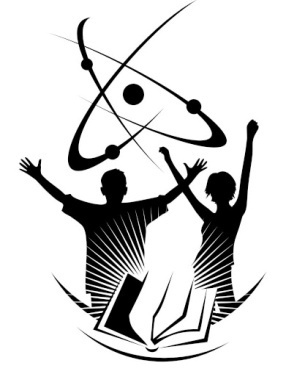 Межрегиональная олимпиада школьников "Будущие исследователи – будущее науки"  БиологияОтборочный тур 2015-2016 гг.вариант 1 В заданиях 1-25 выберите один наиболее полный правильный ответ и обведите его номерВ 1933 Нобелевскую премию по физиологии и медицине за открытия, связанные с ролью хромосом в наследственности,  получил          1) Г.Мёллер                2)  Д.Майнот                 3) У.Мерфи          4)  Т.Морган          2. Русский ученый  Л.С. Ценковский разработал прививку против          1) бешенства                      2) оспы                      3) туберкулеза              4) сибирской язвы3.  Положение «Каждая живая система состоит из подсистем и является частью системы более высокого уровня» является проявлением … живых систем.    1) биоритмичности        2) саморегуляции        3) дискретности      4) роста и развития4. Найдите соответствие: 1) 1АГДЖ2Б3ВЕ      2) 1БГЖ2АД3ВЕ       3) 1АБГЖ2Д3ВЕ                  4) 1АГЖ2БД3ВЕ     5.  К одной и той же группе органических веществ принадлежат      1) каталаза и казеин   2) казеин и кобаламин  3) кобаламин и кетогептоза 4) кетогептоза и каталаза6.  Совокупность генов, расположенных в молекулах ДНК митохондрий и пластид, называется             1) плазмон        2) мутосома                   3) протеом                       4) геном7. Если растение в световую фазу фотосинтеза выделило 224  л кислорода и вся энергия была затрачена на ассимиляцию углерода, значит в темновую фазу оно поглотило   …. углекислого газа.      1) 44 г               2) 264 г                3)  440 г                4) 528 г8. Если мышцы поглотили 900 г глюкозы и выделили 24 моль углекислого газа, то  в них накопилось  … молочной кислоты.
      1) 2 моля                    2) 4 моля                  3) 6 молей                      4) 12 молей9.  Хемосинтетиками по способу питания являются … бактерии.1) гнилостные      2) молочнокислые        3) клубеньковые          4) нитрифицирующие10.  Если у домашней кошки 19 групп сцепления генов, то число хроматид в профазу митоза в её клетке равно           1)  19                        2) 38                           3) 76                                                       4) 15211. У голосеменных растений гаплоидный набор хромосом имеют       1) микроспора и макроспора       2) микроспора,  макроспора и мужской гаметофит       3) микроспора, макроспора, женский и мужской гаметофиты        4) микроспора, макроспора, женский и мужской гаметофиты и эндосперм12. Найдите аналогию:9:7 : комплементарность = 13:3 : ?          1) доминантный эпистаз              2) рецессивный эпистаз            3) кумулятивная полимерия                          4) некумулятивная полимерия13. Найдите аналогию:Сурепка : Ч4Л4Т6П1 = орхидея : ?    1)  Ч5Л5Т∞П1/∞                      2) Ч(5)Л(5)Т5П1             3) Ч(5)Л1+1+1+(2)Т(9)+1П1                4) Ч3Л3Т6П114. Найдите аналогию:Зерновка : рожь  = ягода : ?       1) малина                          2) вишня                  3) виноград     4) земляника15. Корнем является съедобная часть       1) картофеля                         2) редьки                    3) чеснока      4) имбиря 16. Найдите соответствие:     1) 1Г2АБВ3Д           2) 1Д 2АБВ3Г       3) 1БД 2Г3АВ                 4) 1ГД2А3БВ17. Лёгочное дыхание имеет        1) паук серебрянка    2) клоп водомерка    3) жук плавунец    4) малый прудовик18. У слона венозная кровь от тела собирается в       1)  левое предсердие     2) правое предсердие    3) левый желудочек    4) правый желудочек19. Найдите аналогию:Барабанная перепонка : молоточек = стремечко : ?           1) круглое окно      2) овальное окно    3) перепончатый лабиринт     4) полукружный канал 20.  Древние люди не могли охотиться на 1) глиптодонта              2) иностранцевию                3) эласмотерия    4) мамонта21. Характеристиками биологической популяции являются1) ареал 2) ареал, генофонд   3) ареал, генофонд, панмиксия4) ареал, генофонд, панмиксия,  генотип22. Стенобиотные виды, как правило, являются           1) эндемиками               2) реликтами          3) интродуцентами               4) космополитами23. Установите правильную последовательность видов детритной пищевой цепи: а) лягушка б) слизень   в) листовой опад    г) уж обыкновенный               1) абвг                     2) гвба             3) вбаг                    4) бвга24. Мощное развитие гибридов, полученных в результате скрещивания двух чистых линий, - этоинбридинг            2) инцухт       3) гетерозис            4) бэккросс25. Залежи мрамора и «инфузорной земли» являются … веществом  биосферы.       1) живым                         2) косным                    3) биогенным                  4) биокосным В заданиях 26-30 найдите аналогию и запишите ответ (1-2 слова)  рядом с заданием26. Гемоглобин : железо = хлорофилл : ?     (магний)27. Картофель : Южноамериканский = капуста : ? (Средиземноморский)28. Удвоение : дупликация = утрата : ?  (делеция)29. Калла :  початок = василёк : ? (корзинка)30. Тироксин : микседема = инсулин : ? (сахарный диабет)Межрегиональная олимпиада школьников "Будущие исследователи – будущее науки"  БиологияОтборочный тур 2015-2016 гг.вариант 3 В заданиях 1-25 выберите один наиболее полный правильный ответ и обведите его номерВ 1930 Нобелевскую премию по физиологии и медицине за открытие групп крови человека получил Джошуа Ледерберг     2) Карл Ла́ндштейнер           3) Шарль Лаверан      4) Феодор Линен2. Русский ученый  А.Л. Чижевский считается основателем          1) гелиобиологии       2) вирусологии   3) биогеоценологии       4) иммунологии3. Положение «Каждая живая система отдельна от других живых систем» является проявлением … живых систем.    1) биоритмичности           2) саморегуляции             3) дискретности      4) роста и развития5.  К одной и той же группе органических веществ принадлежат      1) гликоген и глюкагон  2) глюкагон и гемоглобин 3) гемоглобин и глицин   4) глицин и гликоген6. Репертуар клеточных белков, осуществляющих биохимические реакции, называется           1) геном           2) транскриптом          3) протеом                  4) феном7. Если растение в световую фазу фотосинтеза подвергло фотолизу 180 г воды и вся энергия была затрачена на ассимиляцию углерода, значит в темновую фазу оно поглотило   …. углекислого газа.      1) 44 г               2) 264 г                3)  440 г                4) 528 г8. Если мышцы поглотили 90 глюкозы и 2,4 моля кислорода, то  в них накопилось  … молочной кислоты.
      1) 9 г                   2) 18 г                  3) 27 г                      4) 36 г9. Только прокариоты имеют такие процессы как      1) хемосинтез       2) хемосинтез и фотосинтез на основе родопсина      3) хемосинтез, фотосинтез на основе родопсина и азотфиксация      4) хемосинтез, фотосинтез на основе родопсина, азотфиксация и   аноксигенный фотосинтез10. Если у лошадиной аскариды 1 группа сцепления генов, то число молекул ДНК  в её клетке в постсинтетический период интерфазы равно           1)  1                        2) 2                           3) 4                                                       4) 811. У покрытосеменных растений гаплоидный набор хромосом имеют       1) микроспора и макроспора       2) микроспора,  макроспора и мужской гаметофит       3) микроспора, макроспора, женский и мужской гаметофиты        4) микроспора, макроспора, женский и мужской гаметофиты и эндосперм12. Найдите аналогию:9:3:4  : рецессивный эпистаз = 15:1 : ?          1) доминантный эпистаз                              2) комплементарность          3) кумулятивная полимерия                        4) некумулятивная полимерия13. Найдите аналогию:Орхидея : Ч3Л3Т6П1   =  Картофель : ?    1)  Ч5Л5Т∞П1/∞                      2) Ч(5)Л(5)Т5П1             3) Ч(5)Л1+1+1+(2)Т(9)+1П1                4) Ч4Л4Т6П114. Найдите аналогию:Семянка : подсолнечник  = орех : ?       1) грецкий орех         2) кедровый орех        3) миндаль     4) лесной орех (лещина)15. Корневищным сорняком является        1) одуванчик                    2) осот                   3) бодяк                  4) пырей16. Найдите соответствие:     1) 1Г2АБВ3Д           2) 1Д 2АБВ3Г       3) 1БД 2Г3АВ                 4) 1ГД2А3БВ17. Почку как орган  выделения имеет                                                                                                                                                                                                                                                                                                                                                                                                                                                                                                                                                                                                                                                                                                                                                                       1) паук серебрянка    2) клоп водомерка    3) жук плавунец    4) малый прудовик18. У страуса артериальная кровь из лёгких  попадает в        1) левое предсердие     2) правое предсердие    3) левый желудочек    4) правый желудочек19. Найдите аналогию:Сетчатка : зрительный = полукружные каналы : ?слуховой                   2) вестибулярный                 3) обонятельный     4) вкусовой 20. Древние люди, имевшие объем мозга около 1400 см3, которые изготовляли и использовали орудия труда, а также добывали огонь, - это1) австралопитеки               2) синантропы	    3) питекантропы     	4) неандертальцы21. Последовательная смена во времени одних сообществ другими, происходящая в результате изменения среды обитания за счет жизнедеятельности организмов – это экологическая       1)  сукцессия                    2) валентность                3) толерантность           4) ниша22. Эврибиотные виды, как правило, являются       1) эндемиками               2) реликтами       3) интродуцентами                    4) космополитами23. Установите правильную последовательность видов пастбищной пищевой цепи: а) гадюка обыкновенная  б) барсук  в) мышь лесная   д) дуб                    1) абвг                         2) гвба                        3) вбаг                    4) дваб24. Близкородственное скрещивание растений для получения чистых линий – это инбридинг            2) инцухт                         3) гетерозис            4) бэккросс25. Природные воды являются … веществом  биосферы.       1) живым                         2) косным                    3) биогенным                  4) биокосным В заданиях 26-30 найдите аналогию и запишите ответ (1-2 слова)  рядом с заданием26. Тироксин : йод = эмаль зуба : ? (фтор)27. Какао : Центральноамериканский = кофе : ? (Абиссинский)28. Переворот на 180◦  : инверсия = удвоение : ? (дупликация)29. Клевер : головка = горох : ? (кисть)30. Гигантизм : соматотропин = базедова болезнь : ? (тироксин, трийодтиронин)                                                                        Межрегиональная олимпиада школьников 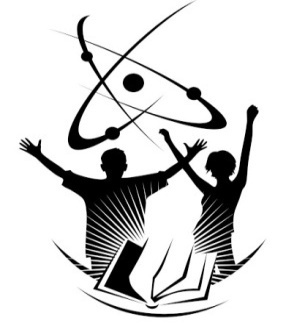 "Будущие исследователи – будущее науки"  Биология  Отборочный тур 2015-2016 гг.7-8 классвариант 1 В заданиях 1-25 выберите один наиболее полный правильный ответ и обведите его номерНаука о рыбах – это ихтиология      2) орнитология       3) серпентология         3) маммология2. Наследственная изменчивость, борьба за существование и естественный отбор – это   движущие силы        1) биосферы        2) биоценозов   3) популяции     4) эволюции3. В естественной классификации живых существ «Растения», «Животные», «Грибы»,  «Прокариоты»  - это         1) виды           2) классы        3) типы        4) царства4. Наиболее крупная систематическая группа в классификации животных – это           1) отдел                 2) тип                    3) класс                        4) порядок5. В клетке Настоящих бактерий ОТСУТСТВУЮТ      1) цитоплазма и рибосомы                    2) рибосомы и ядро      3) ядро и митохондрии                          4)  митохондрии и цитоплазма   6. Плодовое тело имеет         1) фитофтора         2) спорынья            3) пеницилл          4) мухомор7. Наиболее важную роль в питании человека и  человечества играют     1) белые грибы            2) грузди             3) маслята               4) дрожжи8.  Растения являются … организмами.        1) эукариотическими гетеротрофными      2) прокариотическими гетеротрофными        3) эукариотическими автотрофными          4) прокариотическими автотротрофными9. Клетки растений           1) имеют ядро и хлоропласты                 2) имеют ядро, не имеют хлоропластов          3) не имеют ядра и хлоропластов          4) не имеют ядра, имеют хлоропласты10. Основными органоидами, обеспечивающим цвет спелого абрикоса и персика,  являются тонопласты      2) лейкопласты     3) хлоропласты    4) хромопласты11. У Моховидных споры образуются на            1) многолетнем зелёном гаметофите          2) многолетнем зелёном спорофите           3) однолетнем буром гаметофите               4) однолетнем буром спорофите12. Растения отдела Хвощевидные являются       1) низшими споровыми                       2) низшими семенными       3) высшими споровыми                      4) низшими семенными13. У папоротников из оплодотворённой яйцеклетки развивается             1) гаметофит, называемый заросток               2) спорофит, называемый заросток            3) гаметофит, называемый зигота                  4) спорофит, называемый зигота 14.  Установите соответствие:          1) 1АГ-2БД-3В             2) 1Б-2ГД-3АВ      3) 1Б-2АГ-3ВД                 4) 1Б-2ВД-3АГ15. Формула цветка О(2)+2Т3П1    характерна для растений семейства       1) Бобовые           2) Злаковые              3) Лилейные           4) Крестоцветные16.  Для аурелии и крестовичка характерны наличие      1) диффузной нервной системы и паразитизм      2)  нервной системы в виде лестницы и паразитизм      3) диффузной нервной системы и хищничество      4) нервной системы в виде лестницы и хищничество17.  Установите соответствие:          1) 1АГ-2БД-3В             2) 1ГД -2В-3АБ      3) 1Д-2БВ-3АГ                4) 1Б-2ВД-3АГ18. Установите соответствие:          1) 1ВГ-2БД-3А             2) 1ГД -2В-3АБ      3) 1Д-2БВ-3АГ                4) 1Б-2ВД-3АГ19.  Акулы имеют сердце 1) двухкамерное, кровь в нём венозная      2) двухкамерное, кровь в нём артериальная3) трёхкамерное, кровь в нём венозная      4) трёхкамерное, кровь в нём артериальная20. Установите соответствие:  1) 1Б-2В-3АГД       2) 1БД-2АВ-3Г       3) 1АГД-2Б-3В         4) 1ВГ-2БД-3А21.  Основными признаками животных типа Хордовые является наличие 1) незамкнутой кровеносной системы и нервной трубки на спинной стороне тела2) замкнутой кровеносной системы и нервной трубки на спинной стороне тела3) незамкнутой кровеносной системы и нервной трубки на брюшной стороне тела4) замкнутой кровеносной системы и нервной трубки на брюшной стороне тела22. Число отделов головного мозга у крокодила равно 1) 2                2) 4                         3) 5                      4) 6    23. Характерной чертой млекопитающих, отличающей их от других классов позвоночных животных, является наличие у них … желез.1) потовых и млечных    2) млечных и эндокринных  3) эндокринных и сальных    4) сальных и потовых24. Бурый медведь и коала относятся 1)  одному отряду                                                   2) разным отрядам одного подкласса3)  разным подклассам одного класса                  4) разным классам25.  Найдите аналогию:       Растения : образовательная = Животные : ?покровная          2) проводящая       3) соединительная      4) основнаяВ заданиях 26-30 дополните предложение или вставьте пропущенное слово и запишите ответ (1-2 слова)  рядом с заданиемМежрегиональная олимпиада школьников "Будущие исследователи – будущее науки"  Биология Отборочный тур 2015-2016 гг.7-8 классвариант 3 В заданиях 1-25 выберите один наиболее полный правильный ответ и обведите его номерНаука о птицах – это      1)  ихтиология      2) орнитология       3) серпентология         3) маммология2. Благодаря искусственному отбору создаются      1) отряды и виды      2) виды и сорта       3) сорта и породы               4) породы и отряды3. В естественной классификации живых существ «Клеточные» и «Неклеточные»  - это         1) классы                  2) типы                   3) царства                       4) империи4. Наиболее крупная систематическая группа в классификации растений  – это           1) отдел                  2) тип                   3) класс                      4) порядок5. В клетке Настоящих бактерий ОТСУТСТВУЕТ       1) клеточная стенка    2) цитоплазматическая мембрана       3) рибосомы         4) ядро6. Плесневыми грибами являются         1) мукор и пеницилл  2) пеницилл и спорынья  3) спорынья и фитофтора    4) фитофтора и мукор7. Разрушают остатки погибших растений и животных и образуют перегной        1) бледная поганка  и мухомор     2) мухомор и фитофтора       3) фитофтора и спорынья              4) спорынья и бледная поганка8. Автотрофные организмы с неограниченным ростом – это      1) бактерии              2) грибы                     3) растения                  3) животные 9. Клетки растений         1) имеют клеточную стенку и хлоропласты        2) имеют клеточную стенку, не имеют хлоропластов        3) не имеют клеточной стенки и хлоропластов        4) не имеют клеточной стенки, имеют хлоропласты10. Основными запасающими органоидами клубня картофеля являются тонопласты      2) лейкопласты     3) хлоропласты    4) хромопласты11. У Моховидных гаметы образуются на            1) многолетнем зелёном гаметофите           2) многолетнем зелёном спорофите           3) однолетнем буром гаметофите                4) однолетнем буром спорофите12. Растения отдела Плауновидные являются       1) низшими споровыми                       2) низшими семенными       3) высшими споровыми                      4) низшими семенными13. У папоротников из споры развивается         1) гаметофит, называемый заросток               2) спорофит, называемый заросток        3) гаметофит, называемый зигота                  4) спорофит, называемый зигота 14. Установите соответствие:          1) 1АГ-2БД-3В             2) 1Б-2ГД-3АВ      3) 1Д-2БВ-3АГ                 4) 1Б-2ВД-3АГ15. Формула цветка *Ч(5)Л(5)Т5П1 характерна для растений семейства       1) Бобовые           2) Злаковые              3) Паслёновые           4) Крестоцветные16. Для кораллового полипа и актинии характерны       1) трехслойное строение и двусторонняя симметрия       2) двухслойное строение и двусторонняя симметрия       3) трехслойное строение и лучевая симметрия       4) двухслойное строение и лучевая симметрия17. Установите соответствие:          1) 1АГ-2БД-3В             2) 1ГД -2В-3АБ      3) 1Д-2БВ-3АГ                4) 1Б-2АГ-3ВД18. Установите соответствие:          1) 1ВГ-2БД-3А             2) 1ГД -2В-3АБ      3) 1Д-2Г-3АБВ               4) 1Б-2ВД-3АГ19. Кровеносная система щуки имеет 1) 2  круга кровообращения и двухкамерное сердце    2) 1 круг кровообращения и двухкамерное сердце3) 2 круга кровообращения и трёхкамерное сердце     4)  1 круг кровообращения и трёхкамерное сердце20. Установите соответствие:  1) 1Б-2В-3АГД      2) 1БД-2АВ-3Г       3) 1АГД-2Б-3В         4) 1 АВ-2БД-3Г21. Основными признаками животных типа Хордовые является наличие 1) замкнутой кровеносной системы и жаберных щелей2) жаберных щелей и нервной системы в виде сети3) нервной системы в виде сети и парных трехраздельных конечностей4) парных трехраздельных конечностей и  замкнутой кровеносной системы 22.  У пресмыкающиеся лёгкие –1) гладкие                         2) ячеистые                             3) губчатые                      4) альвеолярные23. Производными эпидермиса у млекопитающих являются 1) когти (ногти)     2)  когти и копыта   3)  когти, копыта и иглы         4)  когти, копыта, иглы и зубы24. Кенгуру и утконос относятся 1)  одному отряду                                                   2) разным отрядам одного подкласса3)  разным подклассам одного класса                  4) разным классам25.  Найдите аналогию:       Растения : основная  = Животные : ?покровная          2) проводящая       3) эпителиальная      4) образовательнаяВ заданиях 26-30 дополните предложение или вставьте пропущенное слово и запишите ответ (1-2 слова)  рядом с заданиемГруппа  углеводов Углеводы1. МоносахараА. Рибоза 2. ДисахаридыБ. Лактоза 3. ПолисахаридыВ. Крахмал 3. ПолисахаридыГ. Глюкоза3. ПолисахаридыД. Сахароза 3. ПолисахаридыЕ. Гликоген3. ПолисахаридыЖ. ФруктозаТип ткани цветковых растений Ткань1. Основная2. Покровная3. МеханическаяА. КожицаБ. СклеренхимаВ. Лубяные волокна Г. Губчатая паренхимаД. Столбчатая паренхима4. Найдите соответствие: 1) 1АГДЖ2Б3ВЕ   2) 1БГЖ2АД3ВЕ   3) 1АБГЖ2Д3ВЕ            4) 1АГЖ2БД3ВЕ     Тип ткани цветковых растений Ткань1. Образовательная2. Покровная3. ПроводящаяА. ПробкаБ. СосудыВ. Ситовидные трубкиГ. КамбийД. ФеллогенСемейства покрытосеменныхПредставители1. Крестоцветные2. Паслёновые3. ЛилейныеА. ЧеснокБ. РедисВ. ТабакГ. ТюльпанД. КартофельКласс моллюсковПредставители1. Брюхоногие2. Головоногие 3. ДвустворчатыеА. ТередоБ. УстрицаВ. КаракатицаГ. Голый слизень Д. Большой прудовикКласс членистоногих Признаки класса1. Насекомые2. Ракообразные3. ПаукообразныеА. Ротовые органы – хелицеры и педипальпыБ. Органы выделения – зелёные железыВ.  3 пары ходильных ногГ. Способность к полётуД. Дыхание жабрамиОтряды земноводных Представители1. Хвостатые2. Бесхвостые3. БезногиеА. Червяга Б. Жерлянка В. Амбистома Г. СаламандраД. Чесночница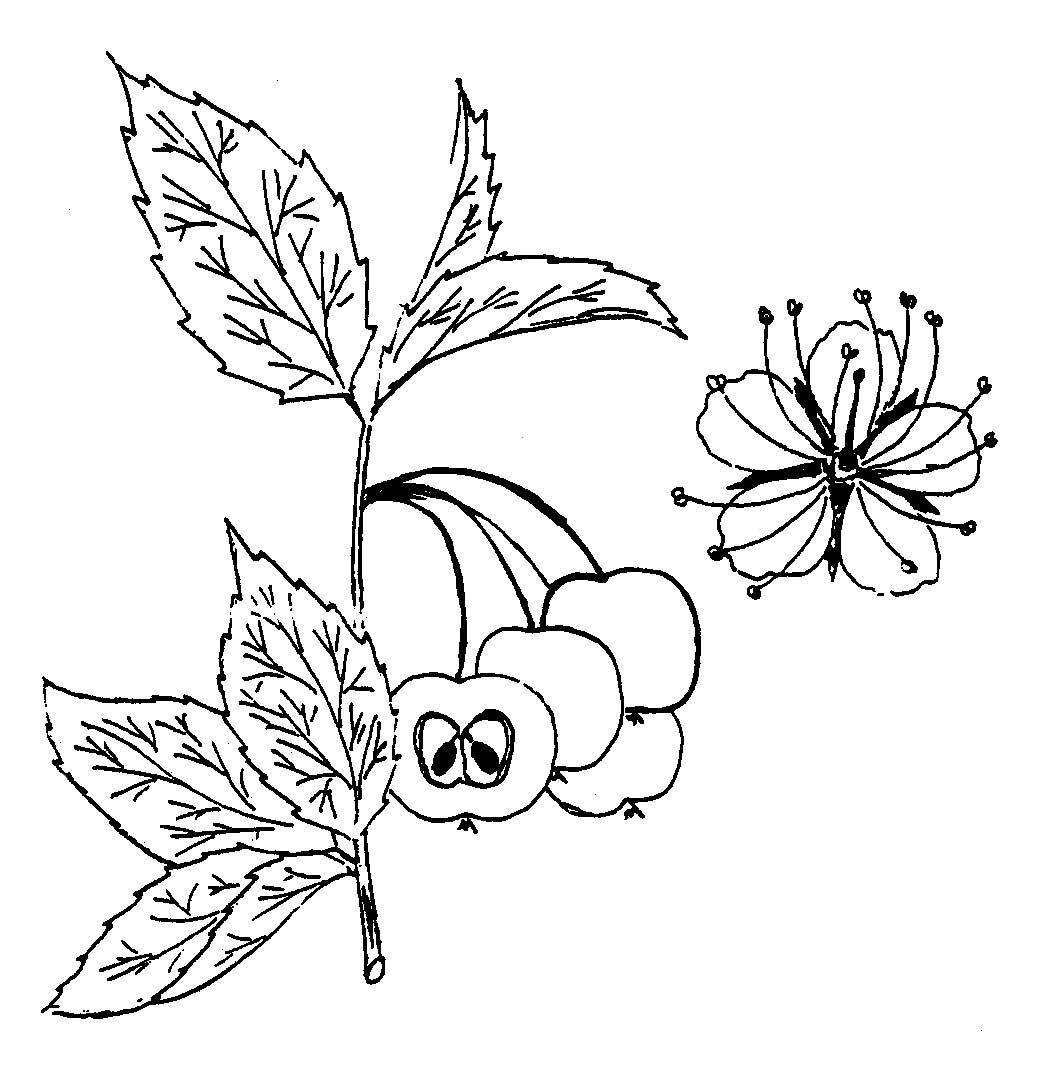 26. Изображенное на рисунке растение имеет … жилкование листьев.  (сетчатое, перистое)27. Изображенное на рисунке растение имеет соцветие ….(простой зонтик)Изображенное на рисунке растение имеет плод …(яблоко)Изображенное на рисунке растение относится к классу …(Двудольные)Изображенное на рисунке растение относится к семейству …(Розоцветные)Семейства покрытосеменныхПредставители1. Розоцветные2. Бобовые3. ЗлаковыеА. ОвёсБ. АрахисВ. ЛюпинГ. КукурузаД. ЗемляникаКласс моллюсковПредставители1. Брюхоногие2. Головоногие 3. ДвустворчатыеА. КальмарБ. Катушка В. БеззубкаГ. ОсьминогД. ГребешокКласс членистоногих Признаки класса1. Насекомые2. Ракообразные3. ПаукообразныеА. Органы дыхания – трахеи и лёгочные мешки Б. Внеполостное пищеварениеВ.  4 пары ходильных ногГ.  Брюшные ножки Д. 1 пара усиковОтряды земноводных Представители1. Хвостатые2. Бесхвостые3. БезногиеА. ЖабаБ. ТритонВ. КвакшаГ. Червяга Д. Амбистома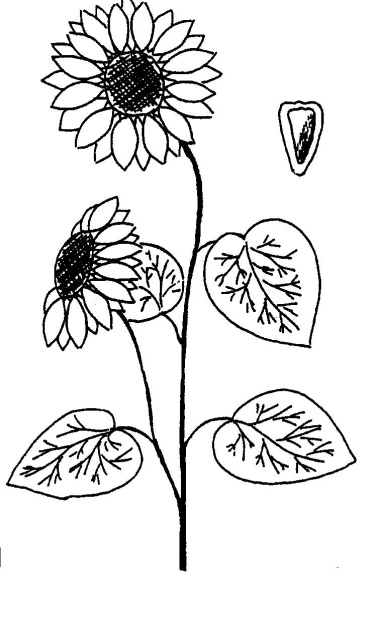 Изображенное на рисунке растение имеет … жилкование листьев.  (сетчатое, перистое)Изображенное на рисунке растение имеет… листорасположение. (очередное)Изображенное на рисунке растение имеет соцветие ….(корзинка)Изображенное на рисунке растение имеет плод …(семянка)Изображенное на рисунке растение относится к классу … (Двудольные)